Анализ по заданиям основного государственного экзамена 2021 года по МАТЕМАТИКЕПри проверке базовой математической компетентности учащиеся продемонстрировали: владение основными алгоритмами, знание и понимание ключевых элементов содержания, умение пользоваться математической записью, умение применять знания к решению математических задач, не сводящихся к прямому применению алгоритма, а также применять математические знания в простейших практических ситуациях. Ученики недостаточно умеют: выполнять вычисления и преобразования; использовать приобретённые знания и умения в практической деятельности и повседневной жизни; выполнять действия с геометрическими фигурами; выполнять преобразования алгебраических выражений, проводить доказательные рассуждения при решении задач, оценивать логическую правильность рассуждений.В дальнейшем необходимо работать над улучшением качества математической подготовки выпускников, уверенным владением формально-оперативным алгебраическим аппаратом, над умением решать комплексную задачу, включающую в себя знания из разных тем курса алгебры, над владением широким спектром приемов и способов рассуждений, работать с учащимися по решению задач по геометрии. При изучении геометрии следует повышать наглядность преподавания, уделять больше внимания изображению геометрических фигур, формированию конструктивных умений и навыков, применению геометрических знаний для решения практических задач. Кроме того,  следует уделять больше внимания умению математически грамотно и ясно записывать решения, приводя при этом необходимые пояснения и обоснования. В результате анализа выполнения первой части КИМ  выявлены следующие системные ошибки и недочёты: вычислительные ошибки; ошибки на уровне базовых определений, свойств, формул, в том числе степени; невладение техниками решения квадратных уравнений и линейных неравенств, в том числе и незнание свойств числовых неравенств; неумение переходить от графической формы записи условия к аналитической и наоборот; слабое владение теорией при решении геометрических задач, в основном с практическим контекстом; неверная форма записи ответа: запись ответа в приближённом виде или в виде сократимой дроби, неверное использование символики в записи ответов; слабое владение формульно-понятийным аппаратом по темам: «Последовательности. Прогрессии», «Окружность, круг», «Треугольник»; слабое владение методами тождественных преобразований и нахождением значений выражений, а так же незнание правил и алгоритмов действий с числовыми и буквенными выражениями. 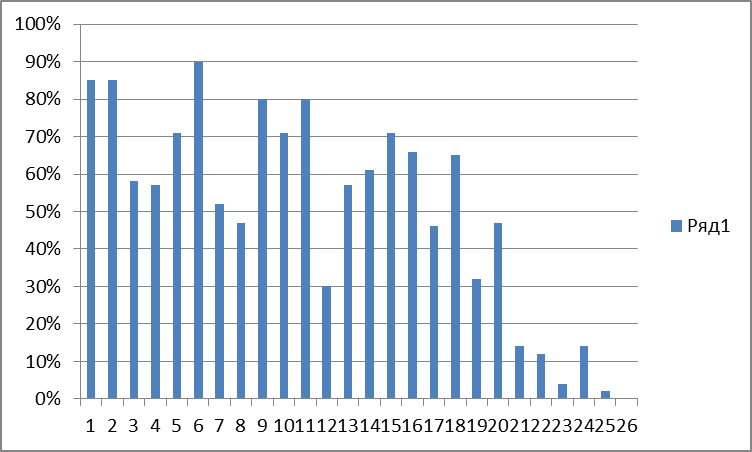 Основные проверяемые требования к математической подготовкеУровень сложностиМаксимальный первичный баллСправились (%)Часть 1Часть 1Часть 1Часть 11Уметь выполнять вычисления и преобразования, уметь использовать приобретённые знания и умения в практической деятельности и повседневной жизни, уметь строить и исследовать простейшие математические моделиБ1812Уметь выполнять вычисления и преобразования, уметь использовать приобретённые знания и умения в практической деятельности и повседневной жизни, уметь строить и исследовать простейшие математические моделиБ1803Уметь выполнять вычисления и преобразования, уметь использовать приобретённые знания и умения в практической деятельности и повседневной жизни, уметь строить и исследовать простейшие математические моделиБ1424Уметь выполнять вычисления и преобразования, уметь использовать приобретённые знания и умения в практической деятельности и повседневной жизни, уметь строить и исследовать простейшие математические моделиБ1185Уметь выполнять вычисления и преобразования, уметь использовать приобретённые знания и умения в практической деятельности и повседневной жизни, уметь строить и исследовать простейшие математические моделиБ1546Уметь выполнять вычисления и преобразованияБ1987Уметь выполнять вычисления и преобразованияБ1808Уметь выполнять вычисления и преобразования, уметь выполнять преобразования алгебраических выраженийБ1849Уметь решать уравнения, неравенства и их системыБ18210Уметь работать со статистической информацией, находить частоту и вероятность случайного события, уметь использовать приобретённые знания и умения в практической деятельности и повседневной жизни, уметь строить и исследовать простейшие математические моделиБ18311Уметь строить и читать графики функцийБ16812Осуществлять практические расчёты по формулам; составлять несложные формулы, выражающие зависимости между величинамиБ15313Уметь решать уравнения, неравенства и их системыБ17614Уметь строить и читать графики функций, уметь использовать приобретённые знания и умения в практической деятельности и повседневной жизни, уметь строить и исследовать простейшие математические моделиБ15815Уметь выполнять действия с геометрическими фигурами, координатами и векторамиБ13616Уметь выполнять действия с геометрическими фигурами, координатами и векторамиБ14817Уметь выполнять действия с геометрическими фигурами, координатами и векторамиБ19518Уметь выполнять действия с геометрическими фигурами, координатами и векторамиБ17819Проводить доказательные рассуждения при решении задач, оценивать логическую правильность рассуждений, распознавать ошибочные заключенияБ182Часть 2Часть 2Часть 2Часть 220Уметь выполнять преобразования алгебраических выражений, решать уравнения, неравенства и их системыП2321Уметь выполнять преобразования алгебраических выражений, решать уравнения, неравенства и их системы, строить и читать графики функций, строить и исследовать простейшие математические моделиП21,522Уметь выполнять преобразования алгебраических выражений, решать уравнения, неравенства и их системы, строить и читать графики функций, строить и исследовать простейшие математические моделиВ20,423Уметь выполнять действия с геометрическими фигурами, координатами и векторамиП22,224Проводить доказательные рассуждения при решении задач, оценивать логическую правильность рассуждений, распознавать ошибочные заключенияП20.625Уметь выполнять действия с геометрическими фигурами, координатами и векторамВ20,2Всего заданий – 25; из них по типу заданий: заданий с кратким ответом – 19; заданий с развёрнутым ответом – 6; по уровню сложности: Б – 19; П – 4; В – 2. Максимальный первичный балл за работу – 31. Общее время выполнения работы – 235 мину